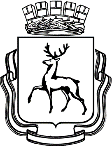 АДМИНИСТРАЦИЯ ГОРОДА НИЖНЕГО НОВГОРОДАП О С Т А Н О В Л Е Н И ЕРуководствуясь постановлением Правительства Российской Федерации от 10.02.2017 № 169 «Об утверждении Правил предоставления и распределения субсидий из федерального бюджета бюджетам субъектов Российской Федерации на поддержку государственных программ субъектов Российской Федерации и муниципальных программ формирования современной городской среды», приказом Министерства строительства и жилищно-коммунального хозяйства Российской Федерации от 06.04.2017 № 691/пр «Об утверждении методических рекомендаций по подготовке государственных программ субъектов Российской Федерации и муниципальных программ формирования современной городской среды в рамках реализации приоритетного проекта «Формирование комфортной городской среды» на 2018 - 2022 годы», постановлением Правительства Нижегородской области от 01.09.2017 № 651 «Об утверждении государственной программы «Формирование современной городской среды на территории Нижегородской области на 2018-2022 годы», статьями 43, 52.1 Устава города Нижнего Новгорода, администрация города Нижнего Новгорода постановляет:1. Утвердить программу «Формирование комфортной городской среды города Нижнего Новгорода» на 2018 -2022 годы.2. Департаменту общественных отношений и информации администрации города Нижнего Новгорода (Амбарцумян Р.М.) обеспечить опубликование настоящего постановления в официальном печатном средстве массовой информации – газете «День города. Нижний Новгород».3. Департаменту правового обеспечения администрации города Нижнего Новгорода (Киселева С.Б.) обеспечить размещение настоящего постановления на официальном сайте администрации города Нижнего Новгорода в информационно-телекоммуникационной сети «Интернет».4. Контроль за исполнением постановления возложить на первого заместителя главы администрации города Нижнего Новгорода Миронова С.М.Глава администрации                                                                                          С.В. БеловВ.Е.Рябцев430 40 76Программа «Формирование комфортной городской среды города Нижнего Новгорода»  на 2018 - 2022 годы (далее – Программа)1. Паспорт Программы2. Текстовая часть Программы2.1. Характеристика текущего состояния сферы благоустройства в муниципальном образовании город Нижний Новгород.Разработка Программы обусловлена необходимостью создания условий для системного повышения качества и комфорта городской среды на территории города Нижнего Новгорода на основе проведения комплексного благоустройства территорий в границах муниципального образования город Нижний Новгород. Программа будет способствовать вовлечению граждан, организаций в реализацию мероприятий по формированию комфортной городской среды города Нижнего Новгорода.Реализация Программы осуществляется по двум основным мероприятиям: благоустройство дворовых территорий; благоустройство муниципальных территорий общего пользования и мест массового отдыха населения.Благоустройство территории города – комплекс предусмотренных Правилами благоустройства города Нижнего Новгорода, утвержденных постановлением городской Думы города Нижнего Новгорода от 20.06.2007 № 56, мероприятий по содержанию и уборке территории города, а также по проектированию и размещению объектов благоустройства, направленных на обеспечение и повышение комфортности условий проживания граждан, поддержание и улучшение санитарного и эстетического состояния территории.Проблема благоустройства территории является одной из самых насущных, требующей каждодневного внимания и эффективного решения. Необходимо принятие комплекса мер, направленных на приведение в надлежащее состояние территорий города Нижнего Новгорода.Текущее состояние большинства дворовых территорий не соответствует современным требованиям к местам проживания граждан, обусловленным нормами Градостроительного и Жилищного кодексов Российской Федерации. А именно: значительная часть асфальтобетонного покрытия внутриквартальных проездов имеет высокую степень износа, практически не производятся работы по озеленению дворовых территорий, отсутствуют парковки для временного хранения автомобилей, недостаточно оборудованы детские и спортивные площадки.Благоустройство дворовых территорий невозможно осуществлять без комплексного подхода. При выполнении работ по благоустройству необходимо учитывать мнение жителей и сложившуюся инфраструктуру территории дворов для определения функциональных зон и выполнения других мероприятий.Комплексное благоустройство дворовых территорий позволит поддержать их в удовлетворительном состоянии, повысить уровень благоустройства, выполнить архитектурно-планировочную организацию территории, обеспечить здоровые условия отдыха и жизни жителей.Благоустройство муниципальных территорий общего пользования и мест массового отдыха населения. К вопросам местного значения, установленным Федеральным законом от 06.10.2003 № 131-ФЗ «Об общих принципах организации местного самоуправления в Российской Федерации», относятся создание условий для массового отдыха жителей городского округа и организация обустройства мест массового отдыха населения.Одним из факторов, формирующих положительный имидж города, является наличие благоприятных, комфортных, безопасных и доступных условий для массового отдыха населения.В последние годы работа администрации города Нижнего Новгорода по благоустройству велась по следующим направлениям:1. Увеличение количества и качества объектов благоустройства, в том числе в области формирования доступной среды для маломобильных групп населения.За последние годы капитально отремонтировано более 40 объектов озеленения: откосы под набережной Федоровского; сквер 1905 года; сквер им. Маркина; сквер «Звездинский»; сквер шк. 53; сквер Рокоссовского; сквер у ДК Ленина; сквер по ул.Чкалова; сквер по Бульвару Мещерскому; сквер по ул.Гордеевской; сквер по ул. Зимина; сквер Водопроводный; скверы №1,2,3,5 по пр. Ильича; детский сквер по пр. Октября; сквер на бульваре Юбилейном; сквер пл. Буревестника; сквер на проспекте 70 лет Октября; сквер у пам. Ленина; сквер у кафе «Развилка»; сквер на площади в центре Сормова; сквер по ул. Н. Рыбакова; сквер «Автомобилистов»; сквер «Дружба»; бульвар «Заречный» (первая очередь); сквер памяти; скверы по ул. Кировской; сквер Воротынского; сквер у шк. 115; сквер «Бурнаковский»; сквер на ул. Красных зорь; сквер им. Люкина; сквер по пр. Гагарина; сквер Казакова; сквер Хохлова; сквер «Мать и дитя»; сквер «Черный пруд»; сквер у Гражданпроекта.С 2012 года приведены в порядок такие центральные исторические объекты Нижнего Новгорода как Нижне-Волжская набережная, площадь у Зачатьевской башни, ул. Рождественская, площадь Лядова. 2. Комплексный подход к благоустройству.Основой грамотного оптимального капитального ремонта объектов благоустройства является проект. Практически все крупные объекты озеленения ремонтируются на основании проекта, где предусматриваются все работы по благоустройству, начиная от обследования коммуникаций (с последующим ремонтом при необходимости), до освещения, ремонта дорожек, озеленения, размещения информационных конструкций, указателей и аншлагов.3. Формирование системы взаимодействия органов местного самоуправления, населения, заинтересованных организаций, индивидуальных предпринимателей по сбору, систематизации, накоплению, хранению, уточнению, использованию и распространению информации о состоянии объектов озеленения на территории города, необходимости создания той или иной функциональной зоны в конкретном районе.4. Формирование позитивного общественного мнения о результатах деятельности органов местного самоуправления в области озеленения.Повышение уровня благоустройства территории стимулирует позитивные тенденции в социально-экономическом развитии муниципального образования, как следствие, повышение качества жизни населения муниципального образования.Начиная с 2017 года комплексное развитие городской среды и повышение уровня благоустройства территории города Нижнего Новгорода осуществляется в рамках реализации приоритетного проекта Российской Федерации «Формирование комфортной городской среды» через программу «Формирование комфортной городской среды города Нижнего Новгорода» на 2017 год (Постановление администрации города Нижнего Новгорода от 25.05.2017 № 2380). Основной задачей формирования комфортной городской среды на последующие пять лет с 2018 по 2022 годы является продолжение работы по созданию и развитию территорий и объектов благоустройства в городе Нижнем Новгороде.В целях организации процесса комплексного благоустройства проведена оценка состояния (инвентаризация) сферы благоустройства на территории города Нижнего Новгорода, по результатам которой определены ключевые проблемы и общее состояние городской среды. При оценке состояния сферы благоустройства в городе Нижнем Новгороде в 2017 году определены следующие индикаторы (показатели) Приложение № 1.2.2. Приоритеты политики благоустройства, формулировка целей и постановка задач ПрограммыОсновным приоритетом и целью Программы является создание максимально благоприятных, комфортных и безопасных условий проживания населения, а также развития и обустройства мест массового отдыха населения города Нижнего Новгорода.Для достижения поставленной цели необходимо решить следующие задачи:повысить уровень благоустройства дворовых территорий муниципального образования город Нижний Новгород;повысить уровень благоустройства муниципальных территорий общего пользования и мест массового отдыха населения;повысить уровень вовлеченности заинтересованных граждан и организаций в реализацию мероприятий по благоустройству территории муниципального образования город Нижний Новгород. Реализация цели и задач Программы будет осуществляться за счет выполнения мероприятий Программы.Все работы по благоустройству дворовых территорий и муниципальных территорий общего пользования, мест массового отдыха населения должны соответствовать требованиям обеспечения доступности для маломобильных групп населения.2.3. Прогноз ожидаемых результатов реализации Программы и характеристика вклада муниципального образования в достижение результатов.Результатом реализации Программы является достижение цели по созданию условий для системного повышения качества и комфорта городской среды на территории города Нижнего Новгорода на основе проведения комплексного благоустройства территорий в границах муниципального образования город Нижний Новгород.2.4. Перечень мероприятий ПрограммыВ ходе реализации Программы предусматривается выполнение следующих основных мероприятий: Благоустройство дворовых территорий с предоставлением субсидий управляющим организациям на выполнение работ по благоустройству дворовых территорий с общедолевой собственностью. Перечень работ по благоустройству дворовых территорий на 2018-2022 годы формируется исходя из минимального перечня работ по благоустройству и из дополнительного перечня работ по благоустройству (в случае принятия такого решения заинтересованными лицами).В минимальный перечень видов работ по благоустройству дворовых территорий включаются следующие виды работ:а) ремонт дворовых проездов;б) обеспечение освещения дворовых территорий;в) установка скамеек;г) установка урн для мусора. В рамках минимального перечня работ по благоустройству дворовых территорий Программой предусмотрено участие (финансовое и (или) трудовое) собственников помещений в многоквартирных домах, собственников иных зданий и сооружений (далее - заинтересованных лиц), расположенных в границах дворовой территории, подлежащей благоустройству. При этом при выборе формы финансового участия заинтересованных лиц в реализации мероприятий по благоустройству дворовой территории в рамках минимального перечня работ по благоустройству доля участия определяется как процент от стоимости мероприятий по благоустройству дворовой территории и не превышает 15 процентов. Доля трудового и (или) финансового участия заинтересованных лиц приведена в  Приложении № 1 к Программе.В перечень дополнительных видов работ по благоустройству дворовых территорий включаются следующие виды работ:а) оборудование детских и (или) спортивных площадок;б) обустройство площадок для сбора твердых коммунальных отходов, в том числе раздельного и крупногабаритного мусора;в) обустройство площадок для выгула собак; г) ремонт дворовых тротуаров;д) озеленение дворовых территорий;е) обустройство парковок для автомобилей на дворовых территориях;ж) установка ограждений газонов.В рамках дополнительного перечня работ по благоустройству дворовых территорий обязательно финансовое участие заинтересованных лиц в размере не менее 20 процентов от стоимости мероприятий по благоустройству. Доля финансового участия заинтересованных лиц приведена в  Приложении № 1 к Программе.Перечень дворовых территорий, формируется по результатам конкурсного отбора, в соответствии с требованиями к формированию перечня объектов, подлежащих благоустройству в рамках программы «Формирование комфортной городской среды города Нижнего Новгорода» на 2018 – 2022 годы, утвержденными постановлением администрации города Нижнего Новгорода от _________________№____ . Перечень дворовых территорий, подлежащих благоустройству в 2018 – 2022 годах оформляется по форме приложения № 3 к Программе. 2. Благоустройство муниципальных территорий общего пользования и мест массового отдыха населения. Мероприятия по благоустройству муниципальных территорий общего пользования и мест массового отдыха населения определяются на основании перечня муниципальных территорий общего пользования и мест массового отдыха населения планируемых к благоустройству в 2018 - 2022 годах.Перечень муниципальных территорий общего пользования и мест массового отдыха населения, подлежащих благоустройству в 2018 – 2022 годах, оформляется по форме приложения № 4 к Программе. 3. Создание условий для трудового участия населения в благоустройстве территорий города Нижнего Новгорода в рамках реализации Программы.Ожидаемый результат от выполнения данного направления выражается в ежегодном увеличении числа жителей города Нижнего Новгорода, выразивших готовность принять участие в благоустройстве дворовых территорий многоквартирных домов и поддерживать благоустроенные дворовые территории в надлежащем виде.4. Создание условий для финансового участия населения в благоустройстве территорий города Нижнего Новгорода в рамках реализации Программы.Перечень основных мероприятий Программы представлен в приложении №2 Программы. Сроки реализации мероприятий Программы отражены в приложении № 5 Программы. 2.5. Ресурсное обеспечение ПрограммыРеализацию Программы предполагается осуществить путем предоставления в установленном порядке субсидий из областного и федерального бюджетов бюджетам муниципальных образований.Субсидии предоставляются в целях оказания финансовой поддержки при исполнении расходных обязательств муниципальному образованию город Нижний Новгород на поддержку программы города Нижнего Новгорода «Формирование комфортной городской среды города Нижнего Новгорода на 2018 - 2022 годы».Общий объем финансирования Программы составляет   - тыс. рублей, в том числе:средства федерального бюджета –тыс. рублей;средства областного бюджета –тыс. рублей;за счет средств местного бюджета –тыс. рублей В разрезе мероприятий Программы объем финансирования распределен следующим образом:Мероприятие 1. Благоустройство дворовых территорий -        тыс. руб.;Мероприятие 2. Благоустройство муниципальных территорий общего пользования и мест массового отдыха населения          - тыс. руб.Ресурсное обеспечение реализации Программы на 2018-2022 годы представлено в приложении № 6.Приложение № 1 к ПрограммеСВЕДЕНИЯо показателях (индикаторах) программыПриложение № 2 к Программе ПЕРЕЧЕНЬ основных мероприятий ПрограммыПриложение № 3 к Программе ПЕРЕЧЕНЬдворовых территорий, подлежащих благоустройству в 2018-2022 годахПриложение № 4 к Программе                                                                            ПЕРЕЧЕНЬмуниципальных территорий общего пользования и мест массового отдыха населения, подлежащих благоустройству в 2018-2022 годах  Приложение № 5 к Программе Сроки реализации мероприятий ПрограммыПриложение № 6 к Программе№ ┌Об утверждении программы «Формирование комфортной городской среды города Нижнего Новгорода» на 2018-2022 годы┐УТВЕРЖДЕНАпостановлением администрации городаот ______________№____________Ответственный исполнитель ПрограммыДепартамент благоустройства и дорожного хозяйства администрации города Нижнего НовгородаДепартамент благоустройства и дорожного хозяйства администрации города Нижнего НовгородаДепартамент благоустройства и дорожного хозяйства администрации города Нижнего НовгородаДепартамент благоустройства и дорожного хозяйства администрации города Нижнего НовгородаДепартамент благоустройства и дорожного хозяйства администрации города Нижнего НовгородаДепартамент благоустройства и дорожного хозяйства администрации города Нижнего НовгородаСоисполнители ПрограммыДепартамент жилья и инженерной инфраструктуры администрации города Нижнего Новгорода;Администрации  районов города Нижнего НовгородаДепартамент жилья и инженерной инфраструктуры администрации города Нижнего Новгорода;Администрации  районов города Нижнего НовгородаДепартамент жилья и инженерной инфраструктуры администрации города Нижнего Новгорода;Администрации  районов города Нижнего НовгородаДепартамент жилья и инженерной инфраструктуры администрации города Нижнего Новгорода;Администрации  районов города Нижнего НовгородаДепартамент жилья и инженерной инфраструктуры администрации города Нижнего Новгорода;Администрации  районов города Нижнего НовгородаДепартамент жилья и инженерной инфраструктуры администрации города Нижнего Новгорода;Администрации  районов города Нижнего НовгородаМероприятия ПрограммыМероприятие 1. Благоустройство дворовых территорийМероприятие 2. Благоустройство муниципальных территорий общего пользования и мест массового отдыха населения Мероприятие 1. Благоустройство дворовых территорийМероприятие 2. Благоустройство муниципальных территорий общего пользования и мест массового отдыха населения Мероприятие 1. Благоустройство дворовых территорийМероприятие 2. Благоустройство муниципальных территорий общего пользования и мест массового отдыха населения Мероприятие 1. Благоустройство дворовых территорийМероприятие 2. Благоустройство муниципальных территорий общего пользования и мест массового отдыха населения Мероприятие 1. Благоустройство дворовых территорийМероприятие 2. Благоустройство муниципальных территорий общего пользования и мест массового отдыха населения Мероприятие 1. Благоустройство дворовых территорийМероприятие 2. Благоустройство муниципальных территорий общего пользования и мест массового отдыха населения Участники ПрограммыГраждане и организации заинтересованные в реализации мероприятий по благоустройству территории муниципального образования город Нижний НовгородГраждане и организации заинтересованные в реализации мероприятий по благоустройству территории муниципального образования город Нижний НовгородГраждане и организации заинтересованные в реализации мероприятий по благоустройству территории муниципального образования город Нижний НовгородГраждане и организации заинтересованные в реализации мероприятий по благоустройству территории муниципального образования город Нижний НовгородГраждане и организации заинтересованные в реализации мероприятий по благоустройству территории муниципального образования город Нижний НовгородГраждане и организации заинтересованные в реализации мероприятий по благоустройству территории муниципального образования город Нижний НовгородЦели ПрограммыПовышение качества и комфорта городской среды на территории города Нижнего Новгорода на основе проведения комплексного благоустройства территорий в границах муниципального образования город Нижний НовгородПовышение качества и комфорта городской среды на территории города Нижнего Новгорода на основе проведения комплексного благоустройства территорий в границах муниципального образования город Нижний НовгородПовышение качества и комфорта городской среды на территории города Нижнего Новгорода на основе проведения комплексного благоустройства территорий в границах муниципального образования город Нижний НовгородПовышение качества и комфорта городской среды на территории города Нижнего Новгорода на основе проведения комплексного благоустройства территорий в границах муниципального образования город Нижний НовгородПовышение качества и комфорта городской среды на территории города Нижнего Новгорода на основе проведения комплексного благоустройства территорий в границах муниципального образования город Нижний НовгородПовышение качества и комфорта городской среды на территории города Нижнего Новгорода на основе проведения комплексного благоустройства территорий в границах муниципального образования город Нижний НовгородЗадачи Программы1. Повышение уровня благоустройства дворовых территорий города Нижнего Новгорода.2. Повышение уровня благоустройства действующих и создание новых муниципальных территорий общего пользования и мест массового отдыха населения в городе Нижнем Новгороде.3. Повышение уровня вовлеченности заинтересованных граждан, организаций в реализацию мероприятий по благоустройству территории города Нижнего Новгорода.1. Повышение уровня благоустройства дворовых территорий города Нижнего Новгорода.2. Повышение уровня благоустройства действующих и создание новых муниципальных территорий общего пользования и мест массового отдыха населения в городе Нижнем Новгороде.3. Повышение уровня вовлеченности заинтересованных граждан, организаций в реализацию мероприятий по благоустройству территории города Нижнего Новгорода.1. Повышение уровня благоустройства дворовых территорий города Нижнего Новгорода.2. Повышение уровня благоустройства действующих и создание новых муниципальных территорий общего пользования и мест массового отдыха населения в городе Нижнем Новгороде.3. Повышение уровня вовлеченности заинтересованных граждан, организаций в реализацию мероприятий по благоустройству территории города Нижнего Новгорода.1. Повышение уровня благоустройства дворовых территорий города Нижнего Новгорода.2. Повышение уровня благоустройства действующих и создание новых муниципальных территорий общего пользования и мест массового отдыха населения в городе Нижнем Новгороде.3. Повышение уровня вовлеченности заинтересованных граждан, организаций в реализацию мероприятий по благоустройству территории города Нижнего Новгорода.1. Повышение уровня благоустройства дворовых территорий города Нижнего Новгорода.2. Повышение уровня благоустройства действующих и создание новых муниципальных территорий общего пользования и мест массового отдыха населения в городе Нижнем Новгороде.3. Повышение уровня вовлеченности заинтересованных граждан, организаций в реализацию мероприятий по благоустройству территории города Нижнего Новгорода.1. Повышение уровня благоустройства дворовых территорий города Нижнего Новгорода.2. Повышение уровня благоустройства действующих и создание новых муниципальных территорий общего пользования и мест массового отдыха населения в городе Нижнем Новгороде.3. Повышение уровня вовлеченности заинтересованных граждан, организаций в реализацию мероприятий по благоустройству территории города Нижнего Новгорода.Целевые индикаторы и показатели Программы1. Количество дворовых территорий города Нижнего Новгорода, благоустроенных в рамках реализации Программы.2. Площадь благоустроенных дворовых территорий.3. Количество муниципальных территорий общего пользования и мест массового отдыха населения, благоустроенных в рамках реализации Программы.4. Площадь благоустроенных муниципальных территорий общего пользования и мест массового отдыха населения.5. Количество жителей многоквартирных домов, принявших трудовое участие в реализации мероприятий, направленных на повышение уровня благоустройства дворовых территорий города Нижнего Новгорода.6. Количество жителей многоквартирных домов, принявших финансовое участие в реализации мероприятий, направленных на повышение уровня благоустройства дворовых территорий города Нижнего Новгорода.7. Количество информационных материалов в средствах массовой информации, в информационно-телекоммуникационной сети «Интернет» о реализации мероприятий Программы.1. Количество дворовых территорий города Нижнего Новгорода, благоустроенных в рамках реализации Программы.2. Площадь благоустроенных дворовых территорий.3. Количество муниципальных территорий общего пользования и мест массового отдыха населения, благоустроенных в рамках реализации Программы.4. Площадь благоустроенных муниципальных территорий общего пользования и мест массового отдыха населения.5. Количество жителей многоквартирных домов, принявших трудовое участие в реализации мероприятий, направленных на повышение уровня благоустройства дворовых территорий города Нижнего Новгорода.6. Количество жителей многоквартирных домов, принявших финансовое участие в реализации мероприятий, направленных на повышение уровня благоустройства дворовых территорий города Нижнего Новгорода.7. Количество информационных материалов в средствах массовой информации, в информационно-телекоммуникационной сети «Интернет» о реализации мероприятий Программы.1. Количество дворовых территорий города Нижнего Новгорода, благоустроенных в рамках реализации Программы.2. Площадь благоустроенных дворовых территорий.3. Количество муниципальных территорий общего пользования и мест массового отдыха населения, благоустроенных в рамках реализации Программы.4. Площадь благоустроенных муниципальных территорий общего пользования и мест массового отдыха населения.5. Количество жителей многоквартирных домов, принявших трудовое участие в реализации мероприятий, направленных на повышение уровня благоустройства дворовых территорий города Нижнего Новгорода.6. Количество жителей многоквартирных домов, принявших финансовое участие в реализации мероприятий, направленных на повышение уровня благоустройства дворовых территорий города Нижнего Новгорода.7. Количество информационных материалов в средствах массовой информации, в информационно-телекоммуникационной сети «Интернет» о реализации мероприятий Программы.1. Количество дворовых территорий города Нижнего Новгорода, благоустроенных в рамках реализации Программы.2. Площадь благоустроенных дворовых территорий.3. Количество муниципальных территорий общего пользования и мест массового отдыха населения, благоустроенных в рамках реализации Программы.4. Площадь благоустроенных муниципальных территорий общего пользования и мест массового отдыха населения.5. Количество жителей многоквартирных домов, принявших трудовое участие в реализации мероприятий, направленных на повышение уровня благоустройства дворовых территорий города Нижнего Новгорода.6. Количество жителей многоквартирных домов, принявших финансовое участие в реализации мероприятий, направленных на повышение уровня благоустройства дворовых территорий города Нижнего Новгорода.7. Количество информационных материалов в средствах массовой информации, в информационно-телекоммуникационной сети «Интернет» о реализации мероприятий Программы.1. Количество дворовых территорий города Нижнего Новгорода, благоустроенных в рамках реализации Программы.2. Площадь благоустроенных дворовых территорий.3. Количество муниципальных территорий общего пользования и мест массового отдыха населения, благоустроенных в рамках реализации Программы.4. Площадь благоустроенных муниципальных территорий общего пользования и мест массового отдыха населения.5. Количество жителей многоквартирных домов, принявших трудовое участие в реализации мероприятий, направленных на повышение уровня благоустройства дворовых территорий города Нижнего Новгорода.6. Количество жителей многоквартирных домов, принявших финансовое участие в реализации мероприятий, направленных на повышение уровня благоустройства дворовых территорий города Нижнего Новгорода.7. Количество информационных материалов в средствах массовой информации, в информационно-телекоммуникационной сети «Интернет» о реализации мероприятий Программы.1. Количество дворовых территорий города Нижнего Новгорода, благоустроенных в рамках реализации Программы.2. Площадь благоустроенных дворовых территорий.3. Количество муниципальных территорий общего пользования и мест массового отдыха населения, благоустроенных в рамках реализации Программы.4. Площадь благоустроенных муниципальных территорий общего пользования и мест массового отдыха населения.5. Количество жителей многоквартирных домов, принявших трудовое участие в реализации мероприятий, направленных на повышение уровня благоустройства дворовых территорий города Нижнего Новгорода.6. Количество жителей многоквартирных домов, принявших финансовое участие в реализации мероприятий, направленных на повышение уровня благоустройства дворовых территорий города Нижнего Новгорода.7. Количество информационных материалов в средствах массовой информации, в информационно-телекоммуникационной сети «Интернет» о реализации мероприятий Программы.Срок реализации Программы2018 - 2022 годы2018 - 2022 годы2018 - 2022 годы2018 - 2022 годы2018 - 2022 годы2018 - 2022 годыОбъемы бюджетных ассигнований ПрограммыОбщий объем финансирования Программы –           тыс. руб.Общий объем финансирования Программы –           тыс. руб.Общий объем финансирования Программы –           тыс. руб.Общий объем финансирования Программы –           тыс. руб.Общий объем финансирования Программы –           тыс. руб.Общий объем финансирования Программы –           тыс. руб.Объемы бюджетных ассигнований Программыв том числе за счет средств:2018 год2019 год2020 год2021 год2022 годОбъемы бюджетных ассигнований Программыбюджета города Нижнего Новгорода0,000,000,000,000,00Объемы бюджетных ассигнований Программыобластного бюджета0,000,000,000,000,00Объемы бюджетных ассигнований Программыфедерального бюджета 0,000,000,000,000,00Ожидаемые результаты реализации ПрограммыФормирование комфортной, рационально выстроенной городской среды с соблюдением принципа вовлеченности граждан и организаций в реализацию мероприятий по благоустройству территории города Нижнего Новгорода.Увеличение доли благоустроенных дворовых территорий и муниципальных территорий общего пользования, мест массового отдыха населения в городе Нижнем Новгороде.Формирование комфортной, рационально выстроенной городской среды с соблюдением принципа вовлеченности граждан и организаций в реализацию мероприятий по благоустройству территории города Нижнего Новгорода.Увеличение доли благоустроенных дворовых территорий и муниципальных территорий общего пользования, мест массового отдыха населения в городе Нижнем Новгороде.Формирование комфортной, рационально выстроенной городской среды с соблюдением принципа вовлеченности граждан и организаций в реализацию мероприятий по благоустройству территории города Нижнего Новгорода.Увеличение доли благоустроенных дворовых территорий и муниципальных территорий общего пользования, мест массового отдыха населения в городе Нижнем Новгороде.Формирование комфортной, рационально выстроенной городской среды с соблюдением принципа вовлеченности граждан и организаций в реализацию мероприятий по благоустройству территории города Нижнего Новгорода.Увеличение доли благоустроенных дворовых территорий и муниципальных территорий общего пользования, мест массового отдыха населения в городе Нижнем Новгороде.Формирование комфортной, рационально выстроенной городской среды с соблюдением принципа вовлеченности граждан и организаций в реализацию мероприятий по благоустройству территории города Нижнего Новгорода.Увеличение доли благоустроенных дворовых территорий и муниципальных территорий общего пользования, мест массового отдыха населения в городе Нижнем Новгороде.Формирование комфортной, рационально выстроенной городской среды с соблюдением принципа вовлеченности граждан и организаций в реализацию мероприятий по благоустройству территории города Нижнего Новгорода.Увеличение доли благоустроенных дворовых территорий и муниципальных территорий общего пользования, мест массового отдыха населения в городе Нижнем Новгороде.№Наименование показателя (индикатора)Единица измеренияЗначения показателейЗначения показателейЗначения показателейЗначения показателейЗначения показателей№Наименование показателя (индикатора)Единица измерения2018 год2019 год2020 год2021 год2022 год1.Дворовые территории1.Дворовые территории1.Дворовые территории1.Дворовые территории1.Дворовые территории1.Дворовые территории1.Дворовые территории1.Дворовые территории1.1Количество и площадь территорий:- всегоединицы/кв.м- благоустроенныхединицы/кв.м1.2Доля благоустроенных дворовых территорий от общего количества дворовых территорийпроценты1.3Количество МКД на территориях:- всегоединицы- на благоустроенных территорияхединицы1.4Общая численность населения муниципального образованиятыс. чел.1.5Численность населения, проживающего в жилом фонде с благоустроенными дворовыми территориямитыс. чел.1.6Доля населения, проживающего в жилом фонде с благоустроенными дворовыми территориями, от общей численности населения в населенном пунктепроценты1.7Доля финансового участия в выполнении минимального перечня работ по благоустройству дворовых территорий заинтересованных лиц проценты0 1.8Доля трудового участия в выполнении минимального перечня работ по благоустройству дворовых территорий заинтересованных лиц  проценты151.9.Доля финансового участия в выполнении дополнительного перечня работ по благоустройству дворовых территорий заинтересованных лицпроценты201.10.Доля трудового участия в выполнении дополнительного перечня работ по благоустройству дворовых территорий заинтересованных лицпроценты152. Муниципальные территории общего пользования и места массового отдыха населения 2. Муниципальные территории общего пользования и места массового отдыха населения 2. Муниципальные территории общего пользования и места массового отдыха населения 2. Муниципальные территории общего пользования и места массового отдыха населения 2. Муниципальные территории общего пользования и места массового отдыха населения 2. Муниципальные территории общего пользования и места массового отдыха населения 2. Муниципальные территории общего пользования и места массового отдыха населения 22.1Количество муниципальных территорий общего пользования и мест массового отдыха населенияединицы22.2Количество и площадь благоустроенных муниципальных территорий общего пользования и мест массового отдыха населенияединицы/кв.м22.3Доля благоустроенных муниципальных территорий общего пользования и мест массового отдыха населения от общего количества муниципальных территорий общего пользования и мест массового отдыха населения проценты22.4Площадь благоустроенных муниципальных территорий общего пользования и мест массового отдыха населения, приходящихся на 1 жителякв. мна 1 жителя22.5Численность населения, имеющего удобный пешеходный доступ к основным площадкам муниципальных территорий общего пользования и мест массового отдыха населения, чел.тыс. чел.22.6Доля населения, имеющего удобный пешеходный доступ к основным площадкам муниципальных территорий общего пользования и мест массового отдыха населенияпроценты22.7Количество площадок, специально оборудованных для отдыха, общения и проведения досуга разными группами населения (спортивные площадки, детские площадки, площадки для выгула собак и другие)единицы22.8Площадь площадок, специально оборудованных для отдыха, общения и проведения досуга разными группами населения (спортивные площадки, детские площадки, площадки для выгула собак и другие)кв. мНомер и наименование основного мероприятия Ответственный исполнитель СрокСрокОжидаемый непосредственный результат Связь с показателями Программы Номер и наименование основного мероприятия Ответственный исполнитель начала реализацииокончания реализацииОжидаемый непосредственный результат Связь с показателями Программы Мероприятие 1.Благоустройство дворовых территорий Департамент благоустройства и дорожного хозяйства администрации города Нижнего НовгородаДепартамент жилья и инженерной инфраструктуры администрации города Нижнего НовгородаАдминистрации районов города Нижнего Новгорода2018 год2022 годПовышение уровня благоустройства дворовых территорийКоличество благоустроенных дворовых территорий;площадь благоустроенных дворовых территорий.Мероприятие 2. Благоустройство муниципальных территорий общего пользования и мест массового отдыха населения Департамент благоустройства и дорожного хозяйства администрации города Нижнего НовгородаАдминистрации районов города Нижнего Новгорода2018 год2022 годПовышение уровня благоустройства муниципальных территорий общего пользования и мест массового отдыха населения Количество благоустроенных муниципальных территорий общего пользования и мест массового отдыха населения; площадь благоустроенных муниципальных территорий общего пользования и мест массового отдыха населения.№п/пНаименование работ, объектовАдресаПлощадь планируемая под благоустройство, тыс. м2Наименование районаНаименование районаНаименование районаНаименование района№п/пНаименование работ, объектовАдресаПлощадь планируемая под благоустройство, тыс. м2Наименование районаНаименование районаНаименование районаНаименование районаНаименование контрольного события программыСтатусОтветственный исполнительСрок наступления контрольного события (дата) Срок наступления контрольного события (дата) Срок наступления контрольного события (дата) Срок наступления контрольного события (дата) Срок наступления контрольного события (дата) Срок наступления контрольного события (дата) Срок наступления контрольного события (дата) Срок наступления контрольного события (дата) Срок наступления контрольного события (дата) Срок наступления контрольного события (дата) Срок наступления контрольного события (дата) Срок наступления контрольного события (дата) Срок наступления контрольного события (дата) Срок наступления контрольного события (дата) Срок наступления контрольного события (дата) Срок наступления контрольного события (дата) Срок наступления контрольного события (дата) Срок наступления контрольного события (дата) Срок наступления контрольного события (дата) Срок наступления контрольного события (дата) Наименование контрольного события программыСтатусОтветственный исполнитель2018 год2018 год2018 год2018 год2019 год2019 год2019 год2019 год2020 год2020 год2020 год2020 год2021 год2021 год2021 год2021 год2022 год2022 год2022 год2022 годНаименование контрольного события программыСтатусОтветственный исполнительI кварталII кварталIII кварталIV кварталI кварталII кварталIII кварталIV кварталI кварталII кварталIII кварталIV кварталI кварталII кварталIII кварталIV кварталI кварталII кварталIII кварталIV кварталКонтрольное событие № 1Благоустройство дворовыхтерриторийДепартамент благоустройства и дорожного хозяйства администрации города Нижнего НовгородаДепартамент жилья и инженерной инфраструктуры администрации города Нижнего НовгородаКонтрольное событие № 2Благоустройство муниципальных территорий общего пользования и мест массового отдыха населения Департамент благоустройства и дорожного хозяйства администрации города Нижнего НовгородаРесурсное обеспечение реализации программы на 2018-2022 годыРесурсное обеспечение реализации программы на 2018-2022 годыРесурсное обеспечение реализации программы на 2018-2022 годыРесурсное обеспечение реализации программы на 2018-2022 годыРесурсное обеспечение реализации программы на 2018-2022 годыРесурсное обеспечение реализации программы на 2018-2022 годыРесурсное обеспечение реализации программы на 2018-2022 годыРесурсное обеспечение реализации программы на 2018-2022 годыРесурсное обеспечение реализации программы на 2018-2022 годыРесурсное обеспечение реализации программы на 2018-2022 годыРесурсное обеспечение реализации программы на 2018-2022 годыРесурсное обеспечение реализации программы на 2018-2022 годыНаименование Ответственный исполнитель, соисполнитель, муниципальный заказчик-координатор, участник / МероприятиеИсточник финансирования Код бюджетной классификации Код бюджетной классификации Код бюджетной классификации Код бюджетной классификации Объемы бюджетных ассигнований (тыс. рублей) Объемы бюджетных ассигнований (тыс. рублей) Объемы бюджетных ассигнований (тыс. рублей) Объемы бюджетных ассигнований (тыс. рублей) Объемы бюджетных ассигнований (тыс. рублей) Наименование Ответственный исполнитель, соисполнитель, муниципальный заказчик-координатор, участник / МероприятиеИсточник финансирования ГРБСРз ПрЦСРВР20182019202020212022Программа «Формирование комфортной городской среды города Нижнего Новгорода» на 2018 -2022 годыВсего в том числе:ФБ, ОБ и МБПрограмма «Формирование комфортной городской среды города Нижнего Новгорода» на 2018 -2022 годыДепартамент благоустройства и дорожного хозяйства администрации городаНижнего Новгорода(Благоустройство дворовых территорий)Программа «Формирование комфортной городской среды города Нижнего Новгорода» на 2018 -2022 годыДепартамент благоустройства и дорожного хозяйства администрации города Нижнего Новгорода(Благоустройство муниципальных территорий общего пользования и мест массового отдыха населения) 